Проект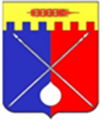 ДУМАТРУНОВСКОГО МУНИЦИПАЛЬНОГО ОКРУГАСТАВРОПОЛЬСКОГО КРАЯР Е Ш Е Н И Е2022 г.					      с. Донское   	             			        №Об утверждении Порядка реализации органами местного самоуправления Труновского муниципального округа Ставропольского края полномочий в сфере жилищных отношений на территории Труновского муниципального округа Ставропольского края	В соответствии с Конституцией Российской Федерации, Жилищным кодексом Российской Федерации, Законом Российской Федерации                         от  № 1541-1 «О приватизации жилищного фонда                        в Российской Федерации», пунктом 6 части 1 статьи 16 Федерального закона от  № 131-ФЗ «Об общих принципах организации местного самоуправления в Российской Федерации», Законом Ставропольского края от 16 марта 2006 г. № 13-кз «О некоторых вопросах              в области жилищных отношений в Ставропольском крае», Уставом Труновского муниципального округа Ставропольского края, Дума Труновского муниципального округа Ставропольского краяРЕШИЛА:	1. Утвердить прилагаемый Порядок реализации органами местного самоуправления Труновского муниципального округа Ставропольского края полномочий в сфере жилищных отношений на территории Труновского муниципального округа Ставропольского края.	2. Контроль за выполнением настоящего решения возложить                                на постоянную комиссию Думы Труновского муниципального округа Ставропольского края по вопросам промышленности, транспорта, связи, коммунального хозяйства и градостроительства.3. Настоящее решение вступает в силу со дня его официального опубликования в муниципальной газете «Труновский вестник».Председатель Думы Труновского муниципального округа Ставропольского края                                       			              Х.Р. Гонов   		УТВЕРЖДЕН    		решением Думы Труновского   		муниципального округа     		Ставропольского края                                                                		от                       № ПОРЯДОКреализации органами местного самоуправления Труновского муниципального округа Ставропольского края полномочий в сфере жилищных отношений на территории Труновского муниципального округа Ставропольского края	Статья 1. Общие положения	1. Порядок реализации органами местного самоуправления Труновского муниципального округа Ставропольского края полномочий                в сфере жилищных отношений на территории Труновского муниципального округа Ставропольского края (далее - Порядок) разработан в соответствии              с Конституцией Российской Федерации, Жилищным кодексом Российской Федерации, Законом Российской Федерации от 04 июля 1991 г. № 1541-1              «О приватизации жилищного фонда в Российской Федерации» (далее - Федеральный закон), Законом Ставропольского края от 16 марта 2006 года      № 13-кз «О некоторых вопросах в области жилищных отношений                            в Ставропольском крае» (далее - Закон Ставропольского края), Уставом Труновского муниципального округа Ставропольского края (далее – Устав муниципального округа) и иными нормативными правовыми актами Российской Федерации, Ставропольского края в сфере жилищных отношений.2. Настоящий Порядок определяет механизм:1) реализации органами местного самоуправления Труновского муниципального округа Ставропольского края (далее - орган местного самоуправления) полномочий в сфере жилищных отношений на территории Труновского муниципального округа Ставропольского края (далее - территория муниципального округа);2) управления и распоряжения муниципальным жилищным фондом - совокупностью жилых помещений (жилых домов, части жилых домов, квартир, части квартир, комнат), принадлежащих Труновскому муниципальному округу Ставропольского края на праве муниципальной собственности (далее - муниципальный жилищный фонд) и учета муниципального жилищного фонда.3. В зависимости от целей использования муниципальный жилищный фонд подразделяется на:1) жилищный фонд социального использования;2) специализированный жилищный фонд.4. Труновскому муниципальному округу Ставропольского края (далее –муниципальный округ) как собственнику принадлежат права владения, пользования и распоряжения муниципальным жилищным фондом.От имени муниципального округа права собственника в пределах предоставленных им полномочий осуществляют Дума Труновского муниципального округа Ставропольского края (далее – Дума муниципального округа) и администрация Труновского муниципального округа Ставропольского края (далее – администрация муниципального округа).5. Действие настоящего Порядка не распространяется на отношения при:1) управлении и распоряжении служебными жилыми помещениями специализированного жилищного фонда, формировании, содержании                   и учете;2) предоставлении жилых помещений муниципального жилищного фонда в безвозмездное пользование отдельным категориям граждан в виде дополнительной меры социальной поддержки.	Статья 2. Полномочия органов местного самоуправления муниципального округа в сфере жилищных отношений1. К полномочиям Думы муниципального округа в сфере жилищных отношений относится:1) установление учетной нормы площади жилого помещения в целях принятия граждан на учет в качестве нуждающихся в жилых помещениях                          на территории муниципального округа (далее - учетная норма);2) установление нормы предоставления площади жилого помещения              по договору социального найма жилого помещения (далее - норма предоставления);3) установление стандартов нормативной площади жилого помещения нормативной площади жилого помещения, отличных от установленных региональных стандартов нормативной площади жилого помещения, используемой для расчета субсидий, стоимости жилищно-коммунальных услуг, в том числе стоимости жилищно-коммунальных услуг для собственников жилых помещений, расположенных в многоквартирных домах на территории муниципального округа, которые в соответствии с Жилищным кодексом Российской Федерации, уплачивают взносы на капитальный ремонт, и максимально допустимой доли расходов граждан на оплату жилого помещения и коммунальных услуг в совокупном доходе семьи, если это улучшает положение граждан, получающих такие субсидии за счет средств бюджета Труновского муниципального округа Ставропольского края (далее - средства бюджета округа);4) определение порядка предоставления отдельным категориям граждан, работающих и проживающих на территории муниципального округа, меры социальной поддержки в виде предоставления компенсации расходов                    на оплату жилых помещений и коммунальных услуг за счет средств бюджета округа, а также освобождения граждан от оплаты за пользование жилым помещением по договору социального найма (за исключением граждан, признанных в установленном порядке нуждающимися в целях предоставления жилых помещений по договорам социального найма муниципального жилищного фонда);5) принятие решения о передаче жилых помещений муниципального жилищного фонда в государственную собственность Российской Федерации, государственную собственность Ставропольского края;6) дача согласия на:возмездное приобретение жилых помещений в муниципальную собственность муниципального округа;участие в долевом строительстве многоквартирных домов и жилых домов на территории муниципального округа;продажу жилого помещения муниципального жилищного фонда,                 за исключением жилого помещения-комнаты в коммунальной квартире (квартиры коммунального типа).7) осуществление иных полномочий в соответствии с законодательством Российской Федерации, Ставропольского края, Уставом муниципального  округа, решениями Думы муниципального округа Ставропольского края.2. К полномочиям администрации муниципального округа в сфере жилищных отношений относится:1) осуществление в случаях и порядке, предусмотренном Гражданским кодексом Российской Федерации, Жилищным кодексом Российской Федерации, настоящим Порядком, прав собственника по владению, пользованию и распоряжению муниципальным жилищным фондом;2) обеспечение проживающих в муниципальном округе и нуждающихся в жилых помещениях малоимущих граждан жилыми помещениями, организация строительства и содержание муниципального жилищного фонда, создание условий для жилищного строительства, осуществление муниципального жилищного контроля, а также иных полномочий органов местного самоуправления в соответствии с жилищным законодательством;3) определение порядка ведения учета граждан в качестве нуждающихся в жилых помещениях по единому общему списку, по отдельным спискам                 в порядке, установленном Законом Ставропольского края;4) принятие муниципального правового акта администрации муниципального округа:о нормативе стоимости одного квадратного метра общей площади стандартного жилья;о приватизации жилого помещения и заключении договора о передаче жилого помещения в собственность гражданам или об отказе  в приватизации жилого помещения в соответствии с Федеральным законом;о резервировании земель в границах муниципального округа для организации строительства и создания условий для жилищного строительства;о продаже жилого помещения - комнаты в коммунальной квартире (квартиры коммунального типа) в соответствии с Жилищным кодексом Российской Федерации;об обмене жилыми помещениями, предоставленными по договорам социального найма, о согласии на поднаем жилого помещения, предоставленного по договору социального найма;по иным вопросам, отнесенным к компетенции администрации муниципального округа;5) формирование, утверждение и направление в соответствующие министерства Ставропольского края списков:молодых семей;граждан, имеющих право на приобретение стандартного жилья;граждан, проживающих в сельской местности (молодых семей                         и молодых специалистов);детей-сирот и детей, оставшихся без попечения родителей,                            в соответствии с нормативными правовыми актами Российской Федерации, Ставропольского края;6) формирование муниципального жилищного фонда и установление его вида в зависимости от целей использования в порядке, предусмотренном муниципальным правовым актом администрации муниципального округа;7) организация и проведение открытого конкурса по отбору управляющей организации в случаях, указанных в статье 161 Жилищного кодекса Российской Федерации, в порядке, установленном постановлением Правительства Российской Федерации от 06 февраля 2006 г. № 75                       «О порядке проведения органом местного самоуправления открытого конкурса по отбору управляющей организации для управления многоквартирным домом»,  и уведомление всех собственников помещений              в многоквартирном доме о результатах указанного конкурса и об условиях договора управления этим домом;8) размещение информации в государственной информационной системе жилищно-коммунального хозяйства в соответствии с нормативными правовыми актами Российской Федерации;9) разработка и утверждение проектов планов и программ муниципального округа, направленных на обеспечение жилыми помещениями граждан, организация их исполнения;10) утверждение состава:общественной комиссии по жилищным вопросам и положения о ней;межведомственной комиссии по оценке и обследованию помещения                 в целях его признания жилым помещением, жилого помещения пригодным (непригодным) для проживания граждан и многоквартирного дома аварийным и подлежащим сносу или реконструкции на территории муниципального округа (далее - межведомственная комиссия) и положения           о ней;общественного совета при администрации муниципального округа (далее - общественный совет) и положения о нем;11) учет муниципального имущества в реестре муниципальной собственности и иные полномочия, отнесенные к компетенции управления администрации муниципального округа муниципальными правовыми актами муниципального округа, настоящим Порядком;12) иные полномочия, отнесенные к компетенции:органов местного самоуправления в области жилищных отношений - Жилищным кодексом Российской Федерации, федеральными законами, законами Ставропольского края;администрации муниципального округа - Уставом муниципального округа, муниципальными правовыми актами администрации муниципального округа, настоящим Порядком.3. К полномочиям Контрольно-ревизионной комиссии Труновского муниципального округа Ставропольского края (далее – Контрольно-ревизионная комиссия муниципального округа) в сфере жилищных отношений относится осуществление контроля за соблюдением установленного порядка управления и распоряжения муниципальным жилищным фондом в соответствии с Федеральным законом от 07 февраля 2011 г. № 6-ФЗ «Об общих принципах организации и деятельности контроль-счетных органов субъектов Российской Федерации и муниципальных образований», а также Положением о Контрольно-ревизионной комиссии Труновского муниципального округа Ставропольского края.	Статья 3. Формирование и учет муниципального жилищного фонда1. Муниципальный жилищный фонд формируется на возмездной             и безвозмездной основе путем:1) принятия жилых помещений в муниципальную собственность муниципального округа в порядке, установленном законодательством, в том числе на основании судебных решений, а также жилых помещений, признанных бесхозяйными;2) приобретения жилых помещений в результате совершения сделок;3) строительства жилых домов за счет средств бюджета муниципального округа (в том числе участия в долевом строительстве в соответствии                      с Федеральным законом от 30 декабря 2004 г. № 214-ФЗ «Об участии                     в долевом строительстве многоквартирных домов и иных объектов недвижимости и о внесении изменений в некоторые законодательные акты Российской Федерации»);4) перевода нежилых помещений, находящихся в муниципальной собственности муниципального округа, в жилые помещения;5) перехода в порядке наследования по закону в муниципальную собственность муниципального округа жилых помещений, относящихся                 к выморочному имуществу;6) поступления жилых помещений в муниципальную собственность муниципального округа по иным основаниям, предусмотренным законодательством Российской Федерации.2. Приобретаемые жилые помещения должны быть пригодными для проживания и не признанными аварийными и подлежащими сносу, реконструкции и отвечать требованиям, предусмотренным положением             о признании помещения жилым помещением, жилого помещения непригодным для проживания и многоквартирного дома аварийным                и подлежащим сносу или реконструкции, утвержденным постановлением Правительства Российской Федерации от 28 января 2006 г. № 47.3. Приобретение жилых помещений за счет средств бюджета муниципального округа осуществляется в соответствии Федеральным законом от 05 апреля 2013 г. № 44-ФЗ «О контрактной системе в сфере закупок товаров, работ, услуг для обеспечения государственных                             и муниципальных нужд» (далее - Федеральный закон № 44-ФЗ).4. Учет муниципального жилищного фонда осуществляется путем внесения соответствующих сведений о жилых помещениях, входящих в его состав:1) в документы государственного учета жилищного фонда, предусмотренные федеральным законодательством;2) в реестр муниципального имущества Труновского муниципального округа Ставропольского края (далее - реестр муниципального имущества муниципального округа) в соответствии с приказом Министерства экономического развития Российской Федерации от 30 августа 2011 г. № 424 «Об утверждении порядка ведения органами местного самоуправления реестров муниципального имущества»;3) в реестр жилых помещений муниципального жилищного фонда Труновского муниципального округа Ставропольского края (далее - реестр жилых помещений) по видам муниципального жилищного фонда                        в зависимости от целей его использования.5. Порядок формирования муниципального жилищного фонда, в том числе порядок установления его вида в зависимости от целей использования и порядок ведения реестра жилых помещений устанавливаются муниципальным правовым актом администрации муниципального округа.6. Объекты муниципального жилищного фонда включаются в состав имущества муниципальной казны Труновского муниципального округа Ставропольского края (далее - казна муниципального округа).	Статья 4. Управление и распоряжение муниципальным жилищным фондом1. Управление и распоряжение муниципальным жилищным фондом включает:1) формирование и учет муниципального жилищного фонда;2) совершение сделок с жилыми помещениями муниципального жилищного фонда, в том числе предоставление их в социальный наем, коммерческий наем, обмен, отчуждение в порядке приватизации                         в соответствии с законодательством Российской Федерации                             и муниципальными правовыми актами муниципального округа;3) осуществление контроля за использованием и сохранностью муниципального жилищного фонда;4) муниципальный жилищный контроль на территории муниципального округа;5) защиту прав муниципального округа в вопросах использования                       и сохранения муниципального жилищного фонда;6) иные вопросы, отнесенные действующим законодательством                        к компетенции органов местного самоуправления муниципального округа.2. Заключение договоров социального найма, найма жилого помещения, их изменение, расторжение осуществляется на основании постановления администрации муниципального округа в соответствии с Гражданским кодексом Российской Федерации, Жилищным кодексом Российской Федерации.3. Приватизация жилых помещений муниципального жилищного фонда осуществляется администрацией муниципального округа в соответствии                    с Федеральным законом, административным регламентом, утвержденным муниципальным правовым актом администрации муниципального округа.4. Постановление администрации муниципального округа является основанием для заключения договора:1) передачи жилого помещения в собственность гражданину (приватизации жилого помещения);2) о передаче жилого помещения в муниципальную собственность муниципального округа;3) социального найма жилого помещения.5. Жилые помещения:1) переданные в собственность гражданам в порядке приватизации                 из муниципальной собственности муниципального округа исключаются                 из реестра муниципального имущества муниципального округа на основании постановления администрации муниципального округа;2) переданные в муниципальную собственность муниципального округа включаются в реестр муниципального имущества муниципального округа             на основании постановления администрации муниципального округа.6. Продажа жилых помещений, находящихся в муниципальной собственности муниципального округа, допускается в случаях, предусмотренных Жилищным  кодексом Российской Федерации, Гражданским кодексом Российской Федерации.7. Доходы от продажи жилых помещений муниципального жилищного фонда и использования муниципального жилищного фонда, полученные                от граждан в виде платы за пользование жилыми помещениями по договорам социального найма, платы за наем жилых помещений по договорам найма жилого помещения, являются средствами бюджета муниципального округа.8. Средства бюджета муниципального округа выделяются на:1) финансирование жилищного строительства, в том числе реконструкцию, капитальный ремонт муниципального жилищного фонда;2) приобретение жилых помещений в муниципальную собственность муниципального округа в целях обеспечения жилищных прав граждан, нуждающихся в жилых помещениях;3) проведение кадастровых работ и формирование необходимых документов для государственной регистрации права муниципальной собственности муниципального округа на жилые помещения муниципального жилищного фонда;4) участие в государственных, региональных и муниципальных программах, направленных на обеспечение жилыми помещениями или улучшение жилищных условий граждан, признанных нуждающимися                       в жилых помещениях по договорам социального найма, проживающих                   на территории муниципального округа;5) другие цели, предусмотренные действующим законодательством                   и муниципальными правовыми актами муниципального округа.9. В случае передачи жилых помещений гражданам по договорам социального найма, найма жилого помещения наниматели несут расходы на:1) оплату коммунальных услуг; 2) содержание и текущий ремонт жилых помещений;3) за пользование жилыми помещениями  по договорам социального найма;4) за наем жилых помещений по договорам найма жилого помещения.	Статья 5. Порядок предоставления жилых помещений                             по договорам социального найма1. По договорам социального найма жилые помещения жилищного фонда социального использования (далее - жилые помещения) предоставляются малоимущим гражданам, признанным по установленным Жилищным кодексом Российской Федерации основаниям нуждающимися               в жилых помещениях, предоставляемых по договорам социального найма (далее - малоимущие граждане).2. Предоставление жилых помещений по договорам социального найма малоимущим гражданам осуществляется администрацией муниципального округа в соответствии с Жилищным кодексом Российской Федерации, законодательством Ставропольского края, настоящим Порядком                             и муниципальными правовыми актами муниципального округа.3. Жилые помещения предоставляются в порядке очередности                        на основании утвержденного муниципальным правовым актом администрации муниципального округа списка граждан, нуждающихся                   в жилых помещениях по категории малоимущие граждане (далее - список граждан), исходя из времени принятия граждан на учет по категории малоимущих граждан, за исключением случаев, когда жилые помещения по договорам социального найма предоставляются вне очереди, и по заявлению граждан о предоставлении освободившихся жилых помещений                         в коммунальной квартире (или квартире коммунального типа), в которой проживают несколько нанимателей и (или) собственников, в соответствии                 с пунктами 1 и 2 статьи 59 Жилищного кодекса Российской Федерации.4. Вне очереди жилые помещения по договорам социального найма предоставляются:1) гражданам, жилые помещения которых признаны в установленном порядке непригодными для проживания и ремонту или реконструкции                   не подлежат;2) гражданам, страдающим тяжелыми формами хронических заболеваний, указанных в предусмотренном пунктом 4 части 1 статьи                  51 Жилищного кодекса Российской Федерации перечне (далее - перечень заболеваний).5. Учет граждан, имеющих право на получение жилых помещений                   по договорам социального найма вне очереди, ведется по отдельному списку.6. Жилые помещения по договору социального найма предоставляются на всех членов семьи, проживающих совместно, с учетом временно отсутствующих, за которыми сохраняется право на жилое помещение                     в соответствии с нормой предоставления.7. При предоставлении малоимущему гражданину жилого помещения учитываются:1) его согласие и членов его семьи на предоставление жилого помещения;2) действия, сделки с жилыми помещениями, совершение которых привело к уменьшению размера занимаемых им жилых помещений или                их отчуждению;3) площадь жилого помещения, находящегося в собственности гражданина;4) площадь жилого помещения, принадлежавшая на праве собственности или ином законном основании гражданину до совершения действий и сделок с жилыми помещениями;5) право граждан на дополнительную жилую площадь в соответствии                с законодательством Российской Федерации.8. В случае, установленном Жилищным кодексом Российской Федерации, а также в случае отсутствия в муниципальном жилищном фонде жилых помещений, свободных от прав иных лиц, общей площадью, соответствующей норме предоставления, с согласия малоимущего гражданина ему предоставляется жилое помещение общей площадью:1) превышающей норму предоставления, но не более чем в два раза, при его наличии, если такое жилое помещение предоставляется одинокому гражданину и представляет собой одну комнату или однокомнатную квартиру либо предназначено для вселения гражданина, страдающего одной из тяжелых форм хронических заболеваний, указанных в перечне заболеваний;2) меньше нормы предоставления, но не менее учетной нормы, при его наличии, с правом состоять на учете в качестве нуждающегося в жилом помещении;3) менее учетной нормы на каждого члена семьи, состоящей из пяти                 и более человек, при его наличии с правом состоять на учете в качестве нуждающегося в жилом помещении.9. Решение о предоставлении жилого помещения малоимущему гражданину принимается администрацией муниципального округа при наличии жилых помещений, свободных от прав иных лиц, в течение                     30 рабочих дней:1) со дня включения жилого помещения в реестр жилых помещений                и отнесения его к жилищному фонду социального использования;2) со дня освобождения жилого помещения - в случае прекращения права пользования предоставленным гражданину жилым помещением;3) со дня подписания администрацией муниципального округа акта приемки выполненных работ по текущему ремонту жилого помещения, проведенных после завершения процедур определения поставщиков (подрядчиков, исполнителей), предусмотренных Федеральным законом                 № 44-ФЗ, - в случае необходимости проведения текущего ремонта жилого помещения.10. Решение о предоставлении жилого помещения оформляется постановлением администрации муниципального округа, которое выдается или направляется гражданам, в отношении которых оно принято, не позднее чем через 3 рабочих дня со дня его принятия.11. В случае неявки гражданина в администрацию муниципального округа для заключения договора социального найма в срок, указанный                в постановлении администрации муниципального округа, или в течение                30 календарных дней после окончания указанного срока, а также в случае письменного отказа гражданина от жилого помещения такое жилое помещение предоставляется следующему по очереди в списке граждан.12. Неявка гражданина для заключения договора социального найма,           а также его отказ от предоставляемого жилого помещения не лишают его права на предоставление жилого помещения в порядке очередности.13. Договор социального найма заключается с гражданином по форме, утвержденной муниципальным правовым актом администрации муниципального округа.14. Договор социального найма подлежит обязательной регистрации                в книге регистрации договоров социального найма, которая ведется администрацией муниципального округа, по форме, утвержденной муниципальным правовым актом администрации муниципального округа.15. В течение 10 календарных дней со дня заключения договора социального найма администрация муниципального округа принимает решение о снятии гражданина с учета, за исключением случаев, указанных              в пунктах 2, 3 части 8, части 12 настоящей статьи.	Статья 6. Контроль за деятельностью в сфере жилищных отношений1. Дума муниципального округа осуществляет контроль за:1) соответствием деятельности органов местного самоуправления                и должностных лиц местного самоуправления муниципального округа Уставу муниципального округа и принятым в соответствии с ним решениям Думы муниципального округа в сфере жилищных отношений;2) исполнением органами местного самоуправления муниципального округа и должностными лицами местного самоуправления муниципального округа полномочий по решению вопросов местного значения в сфере жилищных отношений;3) соблюдением порядка управления и распоряжения муниципальным жилищным фондом.2. Контрольно-ревизионная комиссия муниципального округа осуществляет внешний муниципальный финансовый контроль                               за соблюдением установленного порядка управления и распоряжения муниципальным жилищным фондом в соответствии с Федеральным законом от 07 февраля 2011 г. № 6-ФЗ «Об общих принципах организации                            и деятельности контрольно-счетных органов субъектов Российской Федерации и муниципальных образований» и муниципальными правовыми актами муниципального округа, а также Положением о Контрольно-ревизионной комиссии Труновского муниципального округа Ставропольского края.3. Администрация муниципального округа осуществляет муниципальный жилищный контроль  в соответствии с Жилищным кодексом Российской Федерации, Законом Ставропольского края от 27 декабря 2012 г. № 129-кз «Об отдельных вопросах осуществления муниципального жилищного контроля», Положением о муниципальном жилищном контроле на территории Труновского муниципального округа Ставропольского края,               в том числе утверждает перечень должностных лиц, уполномоченных осуществлять муниципальный жилищный контроль.Информация о деятельности администрации муниципального округа, проводимых ею мероприятиях общественного жилищного контроля                       и об их результатах обнародуется посредством размещения:1) на официальном портале органов местного самоуправления Труновского муниципального округа Ставропольского края;2) в государственной информационной системе жилищно-коммунального хозяйства.